Clubsponsoring voor Leden door ONI.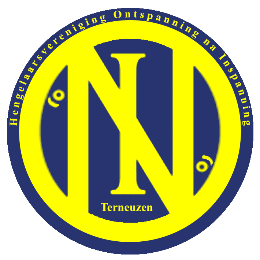 Leden welke deelnemen aan een buitengewone viswedstrijd vertegenwoordigen de club en promoten de club daarmee op een positieve manier. Het is mogelijk om voor dergelijke wedstrijden clubsponsoring aan te vragen onder de volgende voorwaarden:Wie komt voor clubsponsoring in aanmerking?Elk (jeugd)lid of sub-lid van ONI kan clubsponsoring aanvragen.Bij team wedstrijden kan clubsponsoring alleen aangevraagd worden indien alle (reserve) deelnemers van het team (jeugd)lid of sub-lid zijn van ONI.Welke wedstrijden komen voor clubsponsoring in aanmerking?Federatieve selectie- en/of kampioenswedstrijden.Nationale selectie- en/of kampioenswedstrijden.Internationale selectie- en/of kampioenswedstrijden.Bijzondere wedstrijden (niet zijnde Zeeuws Vlaams Kampioenschap of Clubwedstrijd) na goedkeuring bestuur. Hoe kan men clubsponsoring aanvragen?Aanvraag voor clubsponsoring dient schriftelijk door of namens het (jeugd)lid of sublid gedaan te worden bij het hoofdbestuur.Bij de aanvraag dient vermeldt te worden:Soort wedstrijd (Federatie/Nationaal/Internationaal/anders).Door wie de wedstrijd georganiseerd wordt.Datum van de wedstrijd.Locatie van de wedstrijd.Kosten inschrijving.Naam Deelnemer / namen alle overige (reserve) teamdeelnemers.Bankrekeningnummer Deelnemer / team-captain.Na beoordeling door het bestuur ontvangt U zo spoedig mogelijk schriftelijk bericht of Uw aanvraag voor clubsponsoring in aanmerking komt.Wat wordt er gesponsord/vergoed?50% van de inschrijfgelden tot een maximum van € 100,- per wedstrijd.Een kilometervergoeding van € 0,19 per kilometer na indienen van een declaratieformulier.Tolkosten na overleg betalingsbewijs.Parkeerkosten na overleg betalingsbewijs. Tevens verstrekt ONI gepaste promotiekleding welke gedragen dient te worden tijdens wedstrijd en prijsuitreiking. (maximaal 1 x per jaar). Deelnemer(s) worden geacht mee te werken aan promotionele activiteiten (bv foto voor website).Het maximale budget voor clubsponsoring bedraagt € 2500,- per jaar en de toekenning geschied op volgorde van binnenkomst van de schriftelijke aanvraag.Niet deelnemen aan een reeds gesponsorde wedstrijd zonder geldige reden (ter boordeling van het bestuur) zal leiden tot terugvordering van de  clubsponsoring en/of kleding.